____________________________________________________________________________________________(akcininko vardas, pavardė arba juridinio asmens pavadinimas, atstovo vardas, pavardė, parašas)(shareholder's name, surname or company name, name and surname of the representative, signature)[data/ date]NEO Finance, ABJuridinio asmens kodas 303225546Buveinės adresas A. Vivulskio g. 7, Vilnius, LietuvaDuomenys apie bendrovę kaupiami ir saugomi Lietuvos Respublikos juridinių asmenų registre2023 M. BALANDŽIO 17 D. NEO FINANCE, AB EILINIO VISUOTINIO AKCININKŲ SUSIRINKIMO BENDRASIS BALSAVIMO BIULETENISAkcininko duomenys:Akcininkas: _____________Akcininko kodas: ____________Turimų akcijų skaičius: __________NEO Finance, AB (toliau – Bendrovė) eilinio visuotinio akcininkų susirinkimo darbotvarkės klausimai:Bendrovės audituotų finansinių ataskaitų už 2022-01-01 - 2022-12-31 laikotarpį tvirtinimas.Bendrovės 2022 metų pelno (nuostolių) paskirstymo tvirtinimas.Audito įmonės, atliksiančios Bendrovės auditą už 2023 ir 2024 finansinius metus, išrinkimas.Bendrovės 2022 m. vidaus audito ataskaitos tvirtinimas.Audito įmonės, atliksiančios Bendrovės 2023 m.  vidaus auditą, išrinkimas.Vidaus audito nuostatų ir tvarkos tvirtinimas.Bendrovės ilgalaikio (2023-2026 m.) vidaus audito plano tvirtinimas.Visos veiklos 2022 m. PPTFP rizikos vertinimo ataskaitos tvirtinimas.Interesų konfliktų sprendimo politikos tvirtinimas.Balsavimas:Prašome apibrėžti apskritimu variantą, kurį pasirenkate: „UŽ“ ar „PRIEŠ“.NEO Finance, ABLegal entity code: 303225546
Office address: A. Vivulskio 7, Vilnius, Republic of Lithuania
The data is collected and stored in the Register of Legal EntitiesGENERAL VOTING BALLOT OF THE ORDINARY GENERAL MEETING OF SHAREHOLDERS OF NEO FINANCE, AB, OF 17 APRIL 2023Information about the Shareholder:Shareholder: ____________Company/personal code: ____________Owned shares: _______________Agenda of ordinary general meeting of shareholders of NEO Finance, AB (hereinafter – “the Company):Approval of consolidated set of annual financial statements of the Company for the period between 01/01/2022 and 31/12/2022;Approval of the Company's profit (loss) distribution for 2022;Regarding the appointment of the auditor to audit consolidated financial statements of the Company for the 2023 and 2024 financial years;Approval of the 2022 internal audit report of the Company;Regarding the appointment of the auditor to perform the Company's year 2023 internal audit; Approval of an internal audit regulations;Approval of the long-term (from year 2023 to year 2026) internal audit plan of the Company;Approval of the 2022 Business Wide Risk Assessment report.Approval of Conflict of interest policy.Voting:Please circle your choice: "FOR" or "AGAINST".Nr.NoSvarstytas klausimasConsidered questionSprendimo projektasDraft decisionAkcininko valios išraiškaExpression of will of the ShareholderAkcininko valios išraiškaExpression of will of the ShareholderOrganizaciniai visuotinio akcininkų susirinkimo klausimaiOrganizational tasks of the General Meeting of ShareholdersOrganizaciniai visuotinio akcininkų susirinkimo klausimaiOrganizational tasks of the General Meeting of ShareholdersOrganizaciniai visuotinio akcininkų susirinkimo klausimaiOrganizational tasks of the General Meeting of ShareholdersOrganizaciniai visuotinio akcininkų susirinkimo klausimaiOrganizational tasks of the General Meeting of ShareholdersOrganizaciniai visuotinio akcininkų susirinkimo klausimaiOrganizational tasks of the General Meeting of Shareholders1.Dėl Susirinkimo pirmininko rinkimoRegarding the election of the Chairman of the MeetingSusirinkimo pirmininku išrinkti NEO Finance, AB administracijos vadovą Evaldą Remeikį.As the Chairman of the Meeting elect Head of Administration of NEO Finance, AB Evaldas Remeikis.UŽ/FORPRIEŠ/ AGAINST2.Dėl Susirinkimo sekretoriaus rinkimoRegarding the election of the Secretary of the MeetingSusirinkimo sekretore išrinkti Rugilę Kraulaidytę.As Secretary of the Meeting elect Rugilė Kraulaidytė.UŽ/FORPRIEŠ/ AGAINSTVisuotinio akcininkų susirinkimo darbotvarkės klausimaiTasks of the agenda of the General Meeting of ShareholdersVisuotinio akcininkų susirinkimo darbotvarkės klausimaiTasks of the agenda of the General Meeting of ShareholdersVisuotinio akcininkų susirinkimo darbotvarkės klausimaiTasks of the agenda of the General Meeting of ShareholdersVisuotinio akcininkų susirinkimo darbotvarkės klausimaiTasks of the agenda of the General Meeting of ShareholdersVisuotinio akcininkų susirinkimo darbotvarkės klausimaiTasks of the agenda of the General Meeting of Shareholders1. Bendrovės audituotų finansinių ataskaitų už 2022-01-01 - 2022-12-31 laikotarpį tvirtinimas.1. Approval of consolidated set of annual financial statements of the Company for the period between 01/01/2022 and 31/12/2022.1. Bendrovės audituotų finansinių ataskaitų už 2022-01-01 - 2022-12-31 laikotarpį tvirtinimas.1. Approval of consolidated set of annual financial statements of the Company for the period between 01/01/2022 and 31/12/2022.Išklausytas Bendrovės parengtas metinis pranešimas už 2022 m./ Taken for the information annual report of the Company for the year 2022, prepared by the Company.Išklausyta Auditoriaus išvada apie Bendrovės finansinę atskaitomybę./Taken for the information Auditor's report on the Company's financial statements.Informacijai/ For informationInformacijai/ For information1. Bendrovės audituotų finansinių ataskaitų už 2022-01-01 - 2022-12-31 laikotarpį tvirtinimas.1. Approval of consolidated set of annual financial statements of the Company for the period between 01/01/2022 and 31/12/2022.1. Bendrovės audituotų finansinių ataskaitų už 2022-01-01 - 2022-12-31 laikotarpį tvirtinimas.1. Approval of consolidated set of annual financial statements of the Company for the period between 01/01/2022 and 31/12/2022.Patvirtinti Bendrovės finansinių ataskaitų rinkinį už 2022-01-01 – 2022-12-31 laikotarpį, audituotą UAB „Grand Thornton Baltic“./ To approve consolidated set of annual financial statements of the Company for the period between 01/01/2022 and 31/12/2022, audited by UAB Grand Thornton Baltic. UŽ/FORPRIEŠ/ AGAINST1. Bendrovės audituotų finansinių ataskaitų už 2022-01-01 - 2022-12-31 laikotarpį tvirtinimas.1. Approval of consolidated set of annual financial statements of the Company for the period between 01/01/2022 and 31/12/2022.1. Bendrovės audituotų finansinių ataskaitų už 2022-01-01 - 2022-12-31 laikotarpį tvirtinimas.1. Approval of consolidated set of annual financial statements of the Company for the period between 01/01/2022 and 31/12/2022.Pavesti Bendrovės administracijos vadovui ar jo tinkamai įgaliotam asmeniui atlikti visus veiksmus, reikalingus pateikti Bendrovės finansinių ataskaitų rinkinį Juridinių asmenų registrui ir Lietuvos bankui./ To mandate the Head of Administration the Company or a person authorized by him/her to sign all necessary documents and to perform all necessary actions to submit consolidated set of annual financial statements of the Company to the Register of Legal Entities and the Bank of Lithuania.UŽ/FORPRIEŠ/ AGAINST2. Bendrovės 2022 metų pelno (nuostolių) paskirstymo tvirtinimas.2. Approval of the Company's profit (loss) distribution for 2022.2. Bendrovės 2022 metų pelno (nuostolių) paskirstymo tvirtinimas.2. Approval of the Company's profit (loss) distribution for 2022.Patvirtinti 2022 metų grynojo audituoto pelno (nuostolių) pagal TFAS paskirstymą toliau nurodyta tvarka/ To approve the distribution of net audited profit (loss) according to IFRS for 2022 in the following order: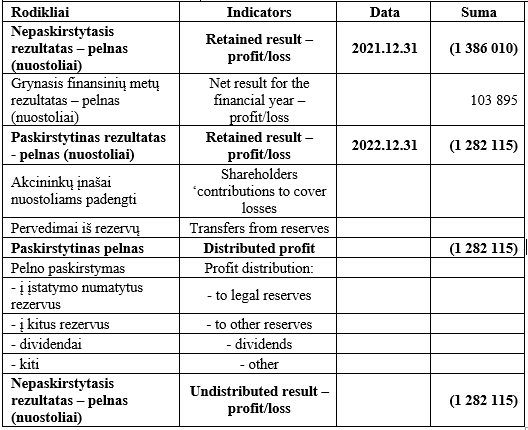 UŽ/FORPRIEŠ/ AGAINST3. Audito įmonės, atliksiančios Bendrovės auditą už 2023 ir 2024 finansinius metus, išrinkimas.3. Regarding the appointment of the auditor to audit consolidated financial statements of the Company for the 2023 and 2024 financial years.3. Audito įmonės, atliksiančios Bendrovės auditą už 2023 ir 2024 finansinius metus, išrinkimas.3. Regarding the appointment of the auditor to audit consolidated financial statements of the Company for the 2023 and 2024 financial years.Išrinkti audito įmonę UAB „Grand Thornton Baltic“, kodas 30056169, atlikti Bendrovės auditą už 2023 ir 2024 finansinius metus./ To elect the audit company UAB Grand Thornton Baltic, code 30056169, to perform the Company's audit for the 2023 and 2024 financial year. UŽ/FORPRIEŠ/ AGAINST3. Audito įmonės, atliksiančios Bendrovės auditą už 2023 ir 2024 finansinius metus, išrinkimas.3. Regarding the appointment of the auditor to audit consolidated financial statements of the Company for the 2023 and 2024 financial years.3. Audito įmonės, atliksiančios Bendrovės auditą už 2023 ir 2024 finansinius metus, išrinkimas.3. Regarding the appointment of the auditor to audit consolidated financial statements of the Company for the 2023 and 2024 financial years.Nustatyti atlyginimą už audito paslaugas 2023 m. iki 9 100 EUR (devynių tūkstančių šimto eurų) plius PVM. Paslaugų kaina už 2024 metus bus nustatoma audito kainą indeksuojant pagal Statistikos departamento suderintą vartotojų kainų indeksą SVKI už 2023 metus./ Determine the salary for audit services for year 2023 up to EUR 9,100 (nine thousand one hundred euros) plus VAT. The price of services for the year 2024 will be determined by indexing the audit price according to the consumer price index CPIS for the year 2023 stated by the Department of StatisticsUŽ/FORPRIEŠ/ AGAINST3. Audito įmonės, atliksiančios Bendrovės auditą už 2023 ir 2024 finansinius metus, išrinkimas.3. Regarding the appointment of the auditor to audit consolidated financial statements of the Company for the 2023 and 2024 financial years.3. Audito įmonės, atliksiančios Bendrovės auditą už 2023 ir 2024 finansinius metus, išrinkimas.3. Regarding the appointment of the auditor to audit consolidated financial statements of the Company for the 2023 and 2024 financial years.Pavesti Bendrovės administracijos vadovui ar jo tinkamai įgaliotam asmeniui atlikti visus veiksmus, reikalingus sudaryti sutartį su išrinkta audito įmone, bei pateikti su tuo susijusius duomenis Lietuvos bankui./To mandate the Head of Administration the Company or a person authorized by him/her to sign all necessary documents and to perform all necessary actions to conclude an agreement with the selected audit company and to submit the related data to the Bank of Lithuania.UŽ/FORPRIEŠ/ AGAINST4. Bendrovės 2022 m. vidaus audito ataskaitos tvirtinimas.4. Approval of the 2022 internal audit report of the Company.4. Bendrovės 2022 m. vidaus audito ataskaitos tvirtinimas.4. Approval of the 2022 internal audit report of the Company.Patvirtinti Bendrovės 2022 m. vidaus audito ataskaitą./ To approve 2022 internal audit report of the Company.UŽ/FORPRIEŠ/ AGAINST5. Audito įmonės, atliksiančios Bendrovės 2023 m. vidaus auditą, išrinkimas.5. Regarding the appointment of the auditor to perform the Company's year 2023 internal audit.5. Audito įmonės, atliksiančios Bendrovės 2023 m. vidaus auditą, išrinkimas.5. Regarding the appointment of the auditor to perform the Company's year 2023 internal audit.Išrinkti audito įmonę UAB „Proventus Law LT“, kodas 302448382, atlikti 2023 m. Bendrovės vidaus auditą./ To elect the audit company UAB Proventus Law LT, code 302448382, to perform the Company's year 2023 internal audit. UŽ/FORPRIEŠ/ AGAINST6. Vidaus audito nuostatų ir tvarkos tvirtinimas.6. Approval of an internal audit regulations and rules.6. Vidaus audito nuostatų ir tvarkos tvirtinimas.6. Approval of an internal audit regulations and rules.Patvirtinti naują vidaus audito nuostatų ir tvarkos redakciją./ To approve a new version of internal audit regulations and rules.UŽ/FORPRIEŠ/ AGAINST7. Bendrovės ilgalaikio (2023-2026 m.) vidaus audito plano tvirtinimas.7. Approval of the long-term (from year 2023 to year 2026) internal audit plan of the Company.7. Bendrovės ilgalaikio (2023-2026 m.) vidaus audito plano tvirtinimas.7. Approval of the long-term (from year 2023 to year 2026) internal audit plan of the Company.Patvirtinti Bendrovės ilgalaikio (2023-2026 m.) vidaus audito planą./ To approve the long-term (from year 2023 to year 2026) internal audit plan of the Company.UŽ/FORPRIEŠ/ AGAINST8. Visos veiklos 2022 m. PPTFP rizikos vertinimo ataskaitos tvirtinimas.8. Approval of the 2022 Business Wide Risk Assessment report.8. Visos veiklos 2022 m. PPTFP rizikos vertinimo ataskaitos tvirtinimas.8. Approval of the 2022 Business Wide Risk Assessment report.Patvirtinti vidaus valdymo, rizikos ir kontrolės valdymo politiką bei strategiją./ To approve internal management, risk and control management policy and strategy.UŽ/FORPRIEŠ/ AGAINST9. Interesų konfliktų sprendimo politikos tvirtinimas. 9. Approval of Conflict of interest policy.9. Interesų konfliktų sprendimo politikos tvirtinimas. 9. Approval of Conflict of interest policy.Patvirtinti Interesų konfliktų sprendimo politiką./ To approve Conflict of interest policy.UŽ/FORPRIEŠ/ AGAINSTPatvirtinu, kad esu iš anksto susipažinęs su šiame balsavimo biuletenyje nurodyta Susirinkimo darbotvarke ir sprendimų projektais, išdėstytais šiame biuletenyje, todėl galime iš anksto raštu pareikšti Akcininko valią balsuojant Susirinkimo klausimais. Atsižvelgiant į šią raštu pareikštą valią dėl visų Susirinkimo darbotvarkės klausimų, turi būti laikoma, kad Akcininkas dalyvavo Susirinkime.I confirm that I am familiar in advance with the agenda and draft decisions of this Meeting as set out in this ballot, so I can express in advance the Shareholder's will by voting on the items of the agenda. Taking into account this written will on all agenda items of the Meeting, the Shareholder shall be deemed to have attended the Meeting.